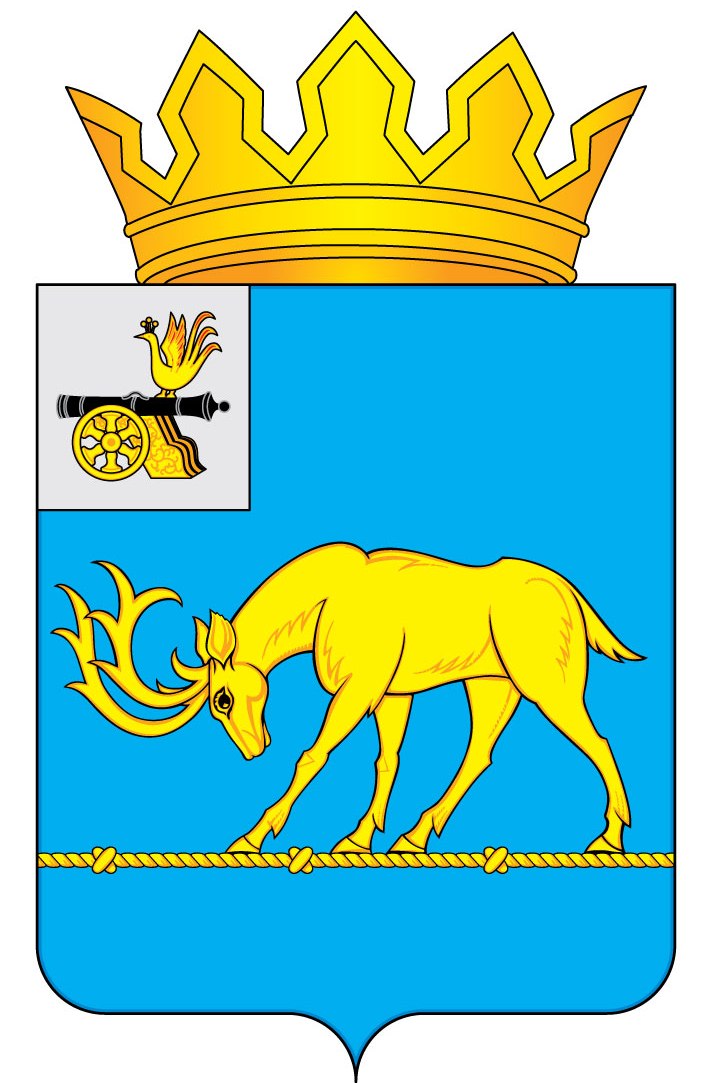 АДМИНИСТРАЦИЯ МУНИЦИПАЛЬНОГО ОБРАЗОВАНИЯ«ТЕМКИНСКИЙ РАЙОН» СМОЛЕНСКОЙ ОБЛАСТИПОСТАНОВЛЕНИЕот 25.07.2014 № 379                                                                              с. ТемкиноВ соответствии с Федеральным законом от 06.10.2003 № 131-ФЗ «Об общих принципах организации местного самоуправления в Российской Федерации», Федеральным законом от 29.12.2012 № 273-ФЗ «Об образовании в Российской Федерации», в целях обеспечения учебниками и учебными пособиями, а так же учебно-методическими материалами, средствами обучения и воспитания образовательных организаций на территории муниципального образования «Темкинский район» Смоленской области Администрация муниципального образования «Темкинский район» Смоленской области п о с т а н о в л я е т:	1. Утвердить прилагаемый Порядок обеспечения учебниками и учебными пособиями, а так же учебно-методическими материалами, средствами обучения и воспитания организаций, осуществляющих образовательную деятельность, за счет бюджетных ассигнований местного бюджета на территории муниципального образования «Темкинский район» Смоленской области.	2. Порядок обеспечения учебниками и учебными пособиями, а так же учебно-методическими материалами, средствами обучения и воспитания организаций, осуществляющих образовательную деятельность, за счет бюджетных ассигнований местного бюджета разместить на сайте Администрации муниципального образования «Темкинский район» Смоленской области.	3. Контроль за исполнением настоящего постановления возложить на заместителя Главы Администрации муниципального образования «Темкинский район» Смоленской области В.С.Касмачову.Глава Администрации муниципального образования «Темкинский  район» Смоленской области                                               Р.В.ЖуравлевУТВЕРЖДЕН постановлением Администрациимуниципального образования«Темкинский район» Смоленской областиот _________________№______ПОРЯДОК обеспечения учебниками и учебными пособиями, а так же учебно-методическими материалами, средствами обучения и воспитания организаций, осуществляющих образовательную деятельность, за счет бюджетных ассигнований местного бюджета.1. ОБЩИЕ ПОЛОЖЕНИЯ.1.1. Настоящее положение разработано в соответствии с Федеральным законом от 29.12.2012 № 273-ФЗ «Об образовании в Российской Федерации» и регламентирует порядок обеспечения обучающихся учебниками и учебными пособиями, учебно-методическими материалами, средствами обучения и воспитания.1.2. Формирование учебного фонда библиотеки общеобразовательной организации  может осуществляться за счет бюджетных, спонсорских и других средств, а также добровольных пожертвований физических и юридических лиц (ГК РФ, ст. 582).2. ПОРЯДОК ФОРМИРОВАНИЯ УЧЕБНОГО ФОНДА БИБЛИОТЕКИ.2.1. Комплектование учебного фонда происходит на  основе федеральных перечней учебников, рекомендованных к использованию при реализации имеющих государственную аккредитацию, образовательных программ начального общего, основного общего, среднего общего образования, утвержденных ежегодно приказом Министерства образования и науки Российской Федерации (часть 7 статьи 18 Федерального закона от 29.12.2012 № 273-ФЗ «Об образовании в Российской Федерации»)2.2. Фонд библиотеки формируется с учетом имеющегося фонда, требований современных государственных учебных программ, образовательной программы общеобразовательной организации.2.3. Непосредственное руководство и контроль за работой по созданию и своевременному пополнению учебного фонда осуществляет руководитель общеобразовательной организации.2.4. Общеобразовательная организация определяет выбор учебных программ и учебно-методической литературы для организации образовательного процесса в соответствии с образовательной программой, учебным планом общеобразовательной организации. Федеральными государственными образовательными стандартами, Федеральными перечнями учебников (часть 4 статьи 18 Федерального закона от 29.12.2012 № 273-ФЗ «Об образовании в Российской Федерации»)).2.5. Процесс работы по формированию фонда учебной литературы включает следующие этапы:- работа педагогического коллектива с Федеральным перечнем учебников, рекомендованных к использованию при реализации имеющих государственную аккредитацию образовательных программ начального общего, основного общего, среднего общего образования.- подготовка перечня учебников, планируемых к использованию в новом учебном году в общеобразовательной организации.- предоставление перечня учебников педагогическому совету на согласование и утверждение.- утверждение списка заказа учебников и учебных пособий на следующий учебный год.- приобретение учебной литературы и постановка на учет.2.6. Учебная литература, поступающая в фонд, должна соответствовать  санитарным нормам, предъявляемым к изданиям учебной литературы.3. ИСПОЛЬЗОВАНИЕ УЧЕБНОГО ФОНДА ОБЩЕОБРАЗОВАТЕЛЬНОЙ ОРГАНИЗАЦИИ.3.1. Учебной литературой, приобретенной за бюджетные и внебюджетные средства имеют право пользоваться все обучающиеся и работники образовательной организации.3.2. Учебники выдаются заведующей библиотекой классным руководителям, которые распределяют их между обучающими.4.ГРАНИЦЫ КОМПЕТЕНЦИИ УЧАСТНИКОВ РЕАЛИЗАЦИИ ПОЛОЖЕНИЯ.4.1. Отдел по образованию Администрации муниципального образования «Темкинский район» Смоленской области:4.1.1.Обеспечивает общеобразовательные организации нормативными документами.4.1.2. Консультирует общеобразовательные организации по формированию учебного фонда а рамках действующего законодательства.4.1.3. Контролирует работу общеобразовательные организации по формированию, обновлению, учету и сохранности учебного фонда.4.2. Руководитель общеобразовательной организации:4.2.1. Определяет и контролирует порядок обеспечения обучающихся образовательной организации учебной литературой, координирует деятельность по формированию, сохранности и бережному отношению к фонду учебников в образовательной организации.4.2.2.  Обеспечивает условие для сохранения учебного фонда.4.3.Классные руководители:4.3.1. Получают в библиотеке учебники на класс и организуют их возврат по окончанию учебного года.4.3.2. Доводят до сведения родителем  следующую информацию:- о комплекте учебников, по которому ведется обучение учащихся в классе;- о наличии учебников в учебном фонде;- о сохранности учебников обучающимися класса.4.4. Заведующая библиотекой (библиотекарь):4.4.1. Ведет учет поступившей учебной литературы (по установленной форме), обеспечивает правильное хранение и несет материальную ответственность за сохранность фонда учебников.4.4.2. Проводит мониторинг состояния библиотечного фонда учебной литературы в соответствии с ежегодной потребностью с учетом реализуемой программы общеобразовательной организации и формирует потребность в учебниках на основе федеральных перечней учебников, рекомендованных к использованию при реализации имеющих государственную аккредитацию образовательных программ начального общего, основного общего, среднего общего образования, утвержденных ежегодно приказом Министерства образования и науки Российской Федерации.4.4.3. Ведет работу с обучающимися по сохранности учебного фонда.Об утверждении Порядка обеспечения учебниками и учебными пособиями, а так же учебно-методическими материалами, средствами обучения и воспитания организаций, осуществляющих образовательную деятельность, за счет бюджетных ассигнований местного бюджетаОтп. 1 экз. – в делоИсп. Е.С. Матвеевател. 2-17-5624.07.2014 г.Визы: С.К. КизиловЛ.В. МалининаРазослать: Прокуратура;Райсовет;ОУ – 8;техотдел